.# 8 counts intro.Section 1: Shuffle R fwd, rock L fwd, shuffle L back, rock L back.Section 2: Jazzbox, mambo fwd, mambo backSection 3: Vine R, touch, vine L, touch.Section 4: Step ½ turn, cross point, coaster back, sway.Tag: After wall 2Sway, swayRestart: Wall 5, after 6 counts.E-mail: Karenmsc1966@gmail.comThe Gambler Easy a la Blake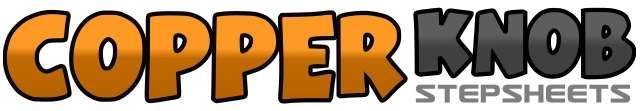 .......Count:32Wall:2Level:Beginner.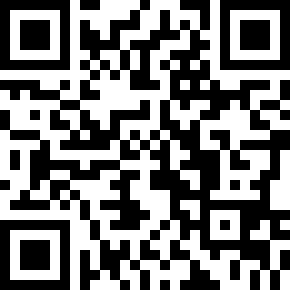 Choreographer:Karen Christensen (DK) - April 2021Karen Christensen (DK) - April 2021Karen Christensen (DK) - April 2021Karen Christensen (DK) - April 2021Karen Christensen (DK) - April 2021.Music:The Gambler - Blake SheltonThe Gambler - Blake SheltonThe Gambler - Blake SheltonThe Gambler - Blake SheltonThe Gambler - Blake Shelton........1 & 2Step R fwd (1) step L beside R (&), step R fwd (2)3 - 4Rock fwd on L (3), recover on R (4)5 & 6Step back on L (5), step R beside L (&), step L back (6)7 - 8Rock back on R (7), recover on L1-2-3-4Cross R over L (1), step back on L (2), step R to R side (3), step L fwd (4).5 & 6R fwd (5), Recover onto L (&), step R back (6)7 & 8Rock L back (7), recover onto R (&), step L fwd (8)1-2-3-4Step R to R side (1), step L cross behind R (2), step R to R side (3), touch L beside R.5-6-7-8Step L to L side (5), step R cross behind L (6), step L to L side (7), touch R beside L1 - 2Step R fwd (1), turn ½ L onto L (2).3 - 4Cross R over L (3), Point L to L side (4)5 & 6Step back on L (5), step R next to L (&), step L fwd (6).7 - 8Stepping R to R side (7), sway sideways on L (8)1 - 2Sway sideways on R (1), sway sideways on L (2)